NATIONAL ASSEMBLY
QUESTION FOR WRITTEN REPLY 
QUESTION NUMBER: 1174
DATE OF PUBLICATION IN INTERNAL QUESTION PAPER: 07 MAY 2021 INTERNAL QUESTION PAPER NUMBER: 12 OF 2021Mr S Ngcobo (DA) to ask the Minister in The Presidency for Women, Youth and Persons with Disabilities:Whether there are any plans in place to help non-governmental organisations in the disability sector that are struggling financially; if not;whether such plans will be developed; if not, why not; if so, (a) by what date and (b) what (i) are the details of such plans and (ii) budget has been allocated in this regard?	NW1364EReply(1) The Department does not provide funding to any organisation of persons with disabilities, however the partnerships with other departments and International agencies assist regularly to a lesser extent. Each department has to fund programmes and initiatives for persons with disabilities according to its mandate, service delivery value chain and specific individual needs of those organisations.(2)Plans have been developed and included in the Strategic plan of the Department and will be implemented from the 01 April 2021 to 31 March 2022(i) The Department has developed an operational plan to accommodate Organisations of Persons with Disabilities and the Annual Performance Plan also have specific target where the Department must report on a quarterly basis. The plans include the following:The development of the frameworks to implement the White Paper on the Rights of Persons with Disabilities. (Self-Representation and Awareness Raising Campaigns Frameworks)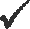 Constant ongoing consultation with the disability rights sector on the development of Disability Rights Legislation.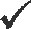 Covid-19 response efforts through the work streams of the NCCC. The 365 Awareness Raising Campaigns on disability rights.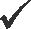 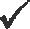 Coordination of the Presidential Working Group on Disability and the National Disability Rights Machinery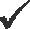 Compliance reports on inclusion of persons with disabilities in plans of the Department, compliance reports with National and International protocols and analysis of strategic plans of Departments.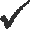 Regular consultation with individual categories of disability e.g. Albinism, Deafness, visual impairment and Mental Health.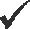 (ii)	The Department is allocated money by Treasury for its own work and activities.Approved by:Ms M Nkoana-Mashabane, MPMinister 
Date: 28 May 2021